Фестиваль-конкурс молодых библиотечных работников «Библиоперспектива: молодежный формат»Коммунальное учреждение«Централизованная библиотечная система»администрации города Енакиево»библиотека-филиал №2Сценарий мероприятияДонбасский характер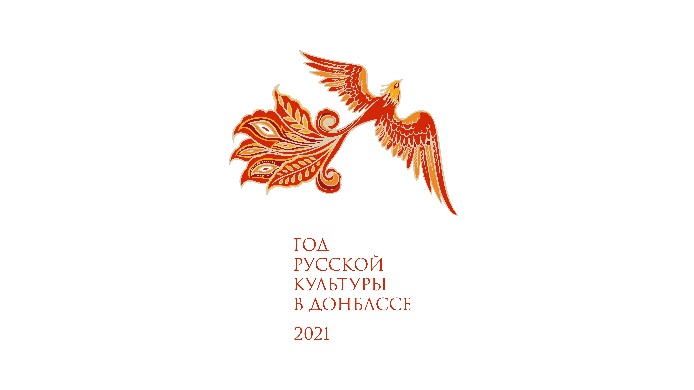 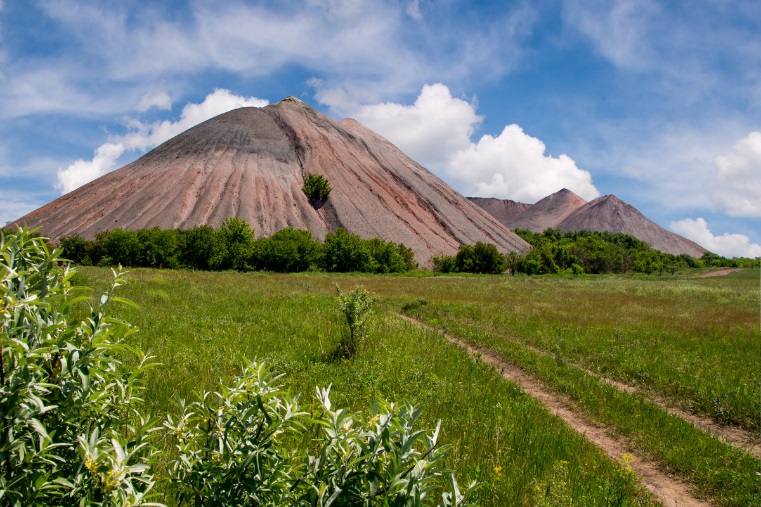 позитив-панорамаПодготовила библиотекарь И. А. ЛисянецЕнакиево 2021«Здесь воздух горячий и пряныйИ небо пронзил террикон,Донбасский характер упрямыйИзвечно поставлен на кон»Инна КучероваОборудование: мультимедийный проектор и экран, плакат, разноцветные листочки.Оформлена книжная выставка «Прописано сердце в Донбассе». Мероприятие сопровождается слайдами. Ведущий 1: Доброе утро, дорогие друзья! Сегодня мы собрались здесь, чтобы вспомнить историю родного края, проявить чувство гордости за земляков, прославивших Донбасс своим трудом и талантами. Нельзя создавать новый мир, минуя прошлое, - это знали люди во все времена. «Донбасс -  термин молодой.  До начала 19 века его просто не существовало. Это, конечно не значит, что территория сегодняшней Донецкой Народной Республики была заполнена вакуумом. Напротив – жизнь здесь бурлила. Здесь жили в долгой последовательности – киммерийцы, скифы, славяне, сарматы, анты, германские племена готов, гунны, половцы, татаро-монголы, крымские татары, ногайцы, калмыки. На одной из плит, найденных в донецких степях, - самое древнее изображение колесницы, может быть, одного из важнейших нововведений человечества. И это символично!   Древние греки приплыли в Меотиду (Азовское море) и бывали в Приазовье и Донецких степях. Здесь, по мнению отца истории Геродота, было одно из мест обитания мифических амазонок.  Наш регион называли «воротной страной» между Азией и Европой. Здесь проходили пути великого переселения народов, важные транспортные пути «восток» - запад» и «юг – север».  В районе нынешнего Славянска был лагерь хана Кончака, вблизи реки Кальмиус, протекающей через Донецк, происходила битва на Калке. Тут действовали летописные герои «Слова о полку Игореве».  Ведущий 2: Смешение и взаимное обогащение народов многонационального Донбасса (здесь живет около 130 национальностей), культур, традиций, история с непрерывной цепью преодолений сложных, острых событий, требующих защиты жизни, свободы, своей земли, огромных усилий в труде, сформировали сообщество людей с особым характером. Ему свойственны коллективизм, полноценное чувство жизни, сила духа, способность к самопожертвованию, душевная широта.   Современные ученые полагают, что территория Донбасса обладает каким-то особым физическим полем, и оно уже много веков мобилизует живущих здесь людей, мобилизует на что-то исключительное. Напитавшись этой энергии, люди несут ее дальше по миру. Так было во времена кочевников, которые из Донбасса отправлялись в свои завоевательные походы. Так происходит и в новое время, когда уроженцы региона приобретают мировую известность в самых разных сферах деятельности.  Мы предлагаем вашему вниманию панораму самых известных людей, прикоснувшихся к Донбассу и его энергии. Их имена знакомы всем.  Их дела говорят за себя.Ведущий 1: Артем (Федор Сергеев). Символ особости ДонбассаДля всех нас товарищ Артем – это монументальный герой, застывший в виде памятника в Святогорске, Донецке, Артемовске. Между тем это был живой человек со своими приметами и привычками. Родился он в селе Глебово Курской губернии.  Артем известен как организатор Донецко-криворожской республики – недолговечного государства, которое героически пыталось сопротивляться немецко-австрийской интервенции. Под его руководством даже успели создать Первую донецкую армию, штаб которой располагался в Юзовке. Затем он организовывал в Донбассе борьбу с Деникиным, налаживал восстановление промышленности. Изучал опыт шахтеров, спускался под землю. Наверняка товарищ Артём еще не раз почтил бы вниманием регион, позволивший ему проявить самые сильные черты своего характера. Но не случилось.  24 июля 1921 года он погиб при крушении экспериментального поезда.Вопрос: какого размера памятник Артему в Святогорске? (22 м) Ведущий 2: Георгий Береговой. Номер двенадцать. Георгий Тимофеевич Береговой, 100-летие которого мы недавно отмечали, - один из самых известных наших земляков, хотя и родился на Полтавщине. Его трудовая биография началась в Енакиево, отсюда он ушел в армию, стал летчиком-штурмовиком, с 1942 года и до самой победы воевал в составе второго украинского фронта. 185 боевых вылетов, участие в нескольких знаменитых операциях. Получил первое звание Героя Советского Союза ещё на войне и в 1961 году -  звание «Заслуженного летчика-испытателя». На одной из медкомиссий Георгию Тимофеевичу сказали: «Ну, батенька, здоровье у Вас – как у космонавта!». Эта фраза и стала переломной. Береговой подал документы в отряд космонавтов. Свой шанс полететь в космос он получил в 1968-м. После катастрофы «Союза-1» и гибели Владимира Комарова следующий пуск готовили, как дело государственной важности. У Берегового было фронтовое прошлое и громадный опыт испытателя. Так Георгий Тимофеевич стал космонавтом номер двенадцать, дважды Героем и звездным делегатом Донбасса. Вопрос: в каком фантастическом романе советского писателя Георгий Береговой был прототипом одного из героев? (А. Казанцев «Фаэты»)Ведущий 1: Леонид Быков. Народный артист.Школу жизни Леонид Федорович Быков прошел в Краматорске – его семья переехала в этот город из села Знаменское (ныне Славянский район Донецкой области), когда ему не исполнилось и года.   Он не собирался в актеры. Он хотел стать военным летчиком. Но низкий рост и внешность вечного школьника не дали шанса проявить себя в этой сфере: две его попытки прорваться в летное училище окончились крахом.  Ничто в жизни не давалось ему легко. Поступить учиться на актера он смог со второго раза. Всесоюзную известность благодаря фильмам «Укротительница тигров» и «Максим Перепелица» приобрёл быстро – но, желая делать совсем другое кино, обрел себя на мучительные поиски и актерский простой в 1960-х годах. Наконец, 1970-е принесли ему феноменальное признание и звание народного артиста Украинской ССР – за удивительный шедевр.Вопрос: назовите самый знаменитый фильм Леонида Быкова. («В бой идут одни старики»)Ведущий 2: Владимир Дегтярев. Это – первый! Дегтярев для Донецка – больше, чем известная фамилия, больше чем персонаж из исторического справочника. Дегтярев – это, собственно, и есть современный Донецк. И, хотя активно перестраивать и переделывать город начали ещё до Владимира Ивановича, он придал процессу невероятную динамику. И за 13 неполных лет (1963 – 1976) его пребывания на посту первого секретаря обкома КПУ в городе все изменилось до неузнаваемости.  Важнейшее качество Дегтярева – открытость. Внимательно смотря вокруг, он старался тут же применить на практике все, что его заинтересовало. Умел выслушать неприятные вещи. Старался не замыкаться в стенах кабинета, взяв за правило регулярно прохаживаться по центру, наблюдая жизнь города.Дегтярев любил решительные поступки. Одним из первых дел по переустройству Донецка для него стал снос старой дряхлой Совбольницы на центральной площади Ленина. По воспоминаниям его сына Бориса, случилось это за одну ночь: подогнали мощные машины, поднажали – и старое мрачное здание, много лет мозолившее глаза, перестало существовать.Вопрос: какой символ города Донецка появился благодаря Дегтяреву. (Розы)Ведущий 1: Александр Засядько. Командир гвардии труда. Александр Засядько – выпускник Донецкого горного института. Сообразительный и невероятно трудоспособный, он сделал быструю карьеру на шахтном производстве, уже в 1939 году руководил комбинатом «Сталинуголь», в 1942 году стал заместителем наркома, в 1948 – министром угольной промышленности. Но, как бы высоко не взлетал Засядько, связей с Донбассом он не терял и для послевоенного восстановления края сделал поразительно много. Став министром, Засядько взял под свою личную опеку футбольную команду «Шахтер». И в 1951 году «Шахтёр» одержал победу над «Динамо» в Москве с боевым счетом 4:3. Говорят, что Засядько был одним из немногих людей, не боявшихся критиковать Сталина. Несколько раз его снимали с должностей, затем Сталин его в очередной раз «поднимал», прощая угольному генералу то, чего другим не простил бы ни за что.Вопрос: что в Донецке названо именем Засядько. (Шахта имени Засядько)  Ведущий 2: Иосиф Кобзон. Мне доверена песня.  Иосиф Кобзон – великий, неповторимый и единственный. За эти именем стоит огромное количество событий и историй, человеческих судеб и, конечно же песен, многие из которых стали классикой.  Кобзона знают во всем мире. Его боялись враги и обожали друзья. Он, словно «Скорая помощь», спешил к каждому, кому он нужен. А нужен он был очень многим, так же, как и его песни, исцеляющие души и согревающие человеческие сердца. Как настоящий донбасский парень, Кобзон окончил горный техникум – правда, не в родных краях, а в Днепропетровске. Памятник Кобзону– видная достопримечательность столицы нашей республики города Донецка. В самые сложные для Донбасса дни Кобзон душой и сердцем поддерживал свою Родину, своих земляков. Его слова прозвучали как напутствие для жителей Донбасса: «Я люблю тебя жизнь…Думаю, что этот девиз должен сопровождать каждого из нас по жизни. Мы должны любить жизнь во всех её проявлениях. Тем более Донбасс, борющийся, воюющий Донбасс. Он как никто понимает, что такое жизнь и как нужно за неё бороться». Вопрос: где в Донецке находится памятник Кобзону. (У Дворца молодежи «Юность»).  Ведущий 1: Архип Куинджи. Упорство и свет.Немыслимое упорство и вера в себя – только это и помогло Архипу Куинджи заняться в жизни тем, к чему у него больше всего лежала душа – живописью. Архип родился в семье сапожника греко-татарина в местечке Карасевка, ныне в черте Мариуполя. Пас гусей, работал разнорабочим на стройке. Потом смог устроиться к видному в Мариуполе хлеботорговцу, итальянцу Аморетти. Но хотел Архип только одного – рисовать. И при случае делал это на любой подходящей поверхности. В конце концов, его итальянский хозяин посоветовал ему отправиться на учебу к известному художнику Ивану Айвазовскому, который любил помогать начинающим живописцам. Так Архип и поступил. По легенде, до Феодосии он добрался пешком. Айвазовский его таланты не оценил, поставил толочь краски. Жил ученик на дворе, под навесом, в мастерскую его не пускали. В общем, пришлось Куинджи возвращаться в Мариуполь и начинать все заново. На жизнь он зарабатывал ретушером, применяя в этом ремесле свои художественные способности.  Мастерство ретушера Куинджи не осталось незамеченным. Он устроился в фотомастерскую Таганрога, потом – Одессы.    И уже оттуда смог проторить себе дорожку в Санкт-Петербург. Упрямый мариупольский грек все-таки добился своего. Дальше были успешная карьера, признание, преподавательская работа в Академии художеств, достаток… Но самая первая картина мастера была исполнена на мариупольском заборе, и он помнил об этом всегда.Вопрос: мастером какого жанра живописи был А. Куинджи. (Пейзаж) Ведущий 2: Алексей Мерцалов. Имя и пальма.«Пальма сделана из одного рельса. Её ствол несет на себе десять листков и вверху заканчивается венчиком. Высота подлинно художественного изделия – 3 м 53 см. Молот и зубило – вот единственные инструменты, которыми пользовались кузнецы», - так описывал харьковский журнал «Горнозаводской листок» это произведение, ставшее век спустя символом Донецкой области.  Об авторе изумительного кузнечного шедевра известно мало. Как именно попал Алексей Иванович Мерцалов на металлургический завод «новороссийского общества», нигде не сообщается. Почему он изготовил именно пальму, тоже не вполне понятно. Однако результат хорошо известен всем: мерцаловское изделие поразило воображение публики сначала на всероссийской промышленной и художественной выставке 1896 года в Нижнем Новгороде, а затем - на Всемирной выставке в Париже в 1900 году, где пальма получила Гран-при. Фамилия автора ни в одном из случаев не фигурировала – пальма шла как «Юзовская». Именно под этим названием она и попала в питерский Горный музей, где с тех пор и хранится. И только в 1952 году инженер-энтузиаст К. Захаренков нашел молотобойца Филиппа Шкарина, помогавшего Мерцалову, и восстановил историческую справедливость. С тех пор Мерцалов стал частью официальной истории Донбасса. Вопрос: где можно увидеть копию пальмы Мерцалова. (На бульваре Пушкина в Донецке)Ведущий 1: Сергей Прокофьев. Самый известный композитор Донбасса.  Прокофьев родился в селе Сонцовка (ныне село Красное Красноармейского района Донецкой области). Первое четко оформившееся желание писать музыку возникло у Сережи после поездки в Москву и посещения Большого театра. Когда Сергею исполнилось 13 лет, он вместе с матерью отправился поступать в консерваторию и даже мысли не допускал, что его может постичь неудача. Приемную комиссию он потряс до глубины души: вошел в зал с огромной папкой собственных произведений, в то время как прочие абитуриенты могли похвастаться лишь двумя-тремя опусами. А у Прокофьева – и оперы, и небольшие пьесы для фортепиано, и симфония, и сонаты – все это было рождено в родных донецких просторах.  Карьера Прокофьева была усеяна успехами, но без треволнений она тоже не обошлась. Была в ней разлука с родиной. Была травля высоких партийных инстанций за «формализм в музыке», превратившая последние годы жизни маэстро в игру на выживание. История расставила все по местам. Прокофьев – несомненный классик. Вопрос: какой объект в Донецке был назван именем Прокофьева. (Аэропорт города Донецка) Ведущий 2: Георгий Седов. Там, за горизонтом. Однажды на причале поселка Кривая Коса (ныне поселок Седово Новоазовского района Донецкой Народной Республики), пришвартовалась шхуна. Молодой капитан оказался человеком общительным, разговорился с Георгием, рассказал о своей жизни. Этот случай перевернул жизнь приазовского парня.   Георгий оказался «человеком цели». Для того чтобы добиться своего, он должен был постоянно опережать всех – иначе с его крестьянским происхождением в капитаны было не прорваться. Он поступает в церковно-приходскую школу, становится там первым учеником, заканчивает её с отличием. Он отправляется в Таганрог и после некоторых мыканий устраивается матросом на грузовой пароход. Заканчивает мореходную школу с отличием. Становится рулевым, помощником капитана, шкипером. Переводится в военно-морской флот, участвует в русско-японской войне уже в качестве капитана. Совершает первые полярные плавания…   Седов хотел совершить что-то невероятное, поразить всех. Он хотел стать первым русским, достигшим Северного полюса, стремился опередить великого норвежца Амундсена. Ему удалось найти деньги на экспедицию. К сожалению, она окончилась трагически. Погиб и сам Седов. Но его попытка вошла во все хрестоматии полярных исследований.Вопрос: прототипом героя какого романа советского писателя был Георгий Седов. (В. Каверин «Два капитана»)Ведущий 1: Анатолий Соловьяненко. Россыпи высоких колокольчиков.   Если нужен пример «самородка», то Соловьяненко – самый подходящий. Родился в шахтерской семье в городе Сталино (ныне Донецк). В семье любили петь песни. А у Толика Соловьяненко был явный божий дар. Он пытался его реализовать, поступал в Ленинградскую консерваторию, но безуспешно. И Толик окончил ДПИ по специальности «конструктор горных машин». Потом, работая преподавателем начертательной геометрии, Соловьяненко брал уроки пения у лучшего тенора сталинского оперного театра Александра Коробейченко. Занятия продолжались долго – почти десять лет. Говорят, в общей сложности, была дана тысяча уроков. Результат того стоил.  В начале апреля 1962 года Соловьяненко в составе лучших сил самодеятельности Донбасса отправился в Киев на республиканский смотр. И затмил всех. Особенно поразило жюри то, что исполнял сложнейшие вокальные произведения обычный инженер.   Соловьяненко тут же взяли на стажировку в Национальную оперу. Вскоре отправили учиться высшему вокальному искусству в Милан, в «Ла Скалу». Консерваторию он окончил уже потом, задним числом – «корочка» все-таки была нужна при любом таланте. А талант этот признали сразу – и ни тени сомнения на него не упало за все годы блистательной карьеры донецкого тенора. Вопрос: где находится памятник Анатолию Соловьяненко? (В Донецке возле Донбасс-оперы)Ведущий 2: Александр Ханжонков. Он любил синематограф.   Каким образом из казачьего подъесаула может получиться кинопродюсер? Очень просто. Подъесаул во время атаки проваливается под лед, получает острейший ревматизм и освобождение от воинской службы. Плюс -   пять тысяч рублей компенсации от царя и Отечества за потерянное здоровье. Гуляя по улицам Ростова, отставной подъесаул заглядывает в синематограф – и все, готово дело. Он без ума от новой забавы, и он понимает, куда можно вложить пять тысяч.  Подъесаул едет в Париж, накупает там последних фильмов, привозит их в Россию и выгодно продает прокатчикам. Идет 1905 год. Подъесаулу 27 лет, и зовут его Александр Ханжонков. Свое казачье происхождение он помнил и ценил всегда. Не забывал и места, откуда вышел. Сейчас это – макеевская окраина Ханжонково. Имя казачьего рода поселок носил и тогда, когда в нем родился будущий кинопродюсер.   В итоге Россия потеряла доблестного донского казака, но приобрела исключительного человека, который благодаря своей предприимчивости и любви к синематографу стал одним из главных родоначальников отечественного кино.Он снял первый российский полнометражный фильм «Оборона Севастополя» с невероятной по масштабу массовкой и привлечением войск. Он открыл первых русских звезд – Веру Холодную и Ивана Мозжухина. Он начал создавать «русский Голливуд» в Ялте.  Помешала революция и гражданская война. И все-таки Ханжонков сделал достаточно, чтобы можно было сказать: с него начиналось российское кино.Вопрос: где в Донбассе установлен памятник Ханжонкову. (В Макеевке) Ведущий 1: Мы познакомили Вас с галереей выдающихся, талантливых, героических, подвижнических личностей, чья судьба по рождению или по деятельности оказалась связанной с уникальным перекрестком народов и интересов – Донецким краем. Конечно же таких людей намного больше. Их интеллект, профессионализм, воля, стойкость, а часто и готовность к самопожертвованию создали уникальное духовное поле края. Предлагаем Вам написать на листочках и прикрепить на стенд основные черты донбасского характера, которые помогли выдающимся людям достичь в жизни высот и стать полезными своей Родине.Создание стенда.Молодёжь Донецкой Народной Республики! Будущее за нами. Только от нас с Вами будет зависеть какое оно будет.  Жизнь прекрасна. И каждый из насВерен делу, талантлив и молод.Цель поставлена, значит – близка.И вершители судеб – мы сами.Новых дел не иссякнет река.И открытия наши – за нами.Список использованной литературы:«Будем жить! Леонид Быков: к 90-летию со дня рождения Л. Быкова: буклет / Министерство культуры Донецкой Народной Республики, ГУК «Донецк. респ. унииверс. научн. б-ка им. Н. К. Крупской». – Донецк. – 2018. – 20 с.Давыдов И.В. Сто жизней в одной: [о летчике-космонавте Г. Т. Береговом] / авт.-сост. И. В. Давыдов. – Москва, 2005. – 200 с., ил. Донетчина многоликая и вечная: Исторические зарисовки / авт.-сост. Е. Ю. Ясенов. – Донецк: ЛАНДОН-XXI, 2012. – 272 с., ил. Донецкий региолект: монография / под. ред. В. И. Теркулова.  – Донецк: Издательство ООО «НПП» «Фолиант», 2018. – 265 с. Донецкое время. Время выбрало нас / сост. В. А. Николаев. – Донецк, 2016. – 240 с. Жаров А. Эпоха Владимира Дегтярева: к 100-летию со дня рождения / А. А. Жаров, А. А. Ектова. – Донецк: Первая городская типография, 2020. – 152 с. История (история Донбасса от древности до современности): учебное пособие / под. общей редакцией Л. Г. Шепко. – Донецк: Дон НУ, 2018. – 693 с.Коняхин Григорий Петрович.  А. И. Куинджи / Г. П. Коняхин. – Москва: «Искусство», 1966. – 104 с.Мне доверена песня. Иосиф Кобзон /Министерство культуры Донецкой Народной Республики. – 2017. – 116 с., ил.Савкина Н.П. Сергей Сергеевич Прокофьев / Н. П. Савкина. – Москва: «Музыка», 1981. – 144 с. Сто великих людей Донбасса / ред. Сост. С.Ю. Рыбас. – Москва: Вече, 2019. – 432 с., ил. – (100 великих). Хроника событий и судьбы. Донецкая Народная республика / архивы министерств и ведомств Донецкой Народной Республики, открытые интернет-источники. – Донецк, 2019. – 228 с., ил. 